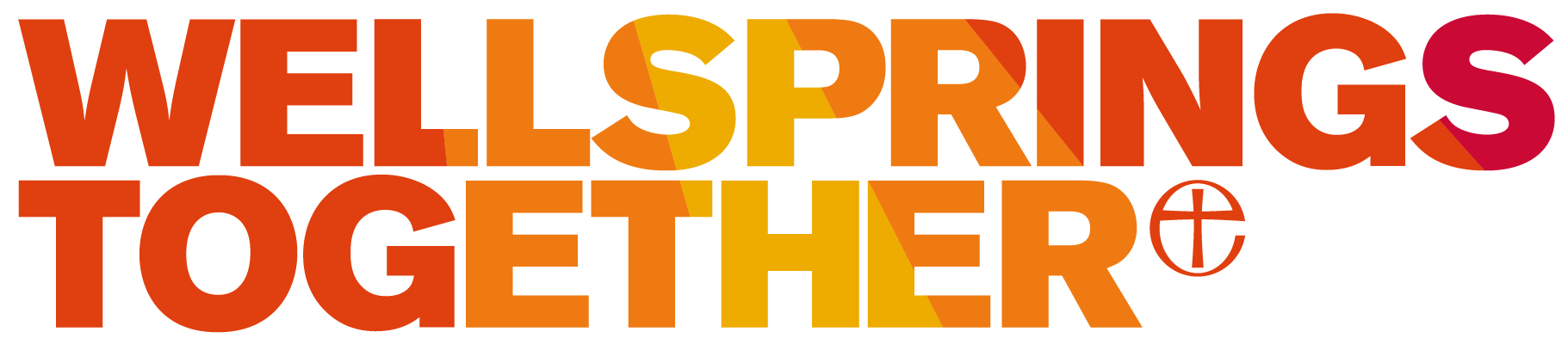 Chief Officer Part A:    Personal Information Part B:    Education and TrainingEducation (Please include in this section all relevant qualifications and exam results).Please give details of membership of any professional body, including the name of the awarding institute, class of membership (Associate, Fellow etc.), your membership number and date awarded.Part C:    Employment HistoryWith your current/most recent appointment first please give details of all substantive employment (paid and voluntary) that you have undertaken in the course of your career.(Continue on a separate sheet if necessary.  Please put your full name on any additional sheets).Part D:  Information in Support of your ApplicationPart E:  ReferencesPlease give full details, including their correct title, of people who have agreed to supply references.  If you are, or have been employed, the reference should be from your most recent employers.  If you have not been in recent employment, please supply details of referees from previous employers or academic institutions.  Please note that personal references will not normally be accepted, except where such an individual is able to give a professional judgement on your suitability for the post for which you are applying. For short-listed candidates references will usually be taken up before interview in the strictest confidence unless you indicate otherwise.Employees who have duties that require them to represent or speak on behalf of Wellsprings Together may not be a member of or promote or solicit support for a party or organisation whose constitution, policy objectives or public statements are incompatible with commitment to promoting racial equality.  This explicitly includes; The British National Party, Britain First, The English Defence League, the National Front, or the Workers Revolutionary Party.Please confirm that you understand and are able to comply with this:	      Yes         No   NB   All candidates must note that no offer of a job/post will be made until:Satisfactory completion of legal checks has been completed.  Receipt of an Enhanced Disclosure & Barring Service Check.Immigration checks have been made;Receipt of required references is complete;Approval from the Wellsprings Together Board of Trustees has been obtainedPart F:  Additional Information - Strictly ConfidentialInformation provided in this section will be detached from your application and used only by personnel administering this vacancy.Equality and diversity monitoring formWe would be grateful if you are able to fill in a completed Equality & Diversity Monitoring form.  This is optional, but will help greatly in building an accurate picture of applicants, which will inform future recruitment processes and help us consider how to reach communities we may not currently be attracting to our posts. The information contained in this form is for internal anonymised analysis only and will be separated from your application. No one involved in the shortlisting or interviewing process will see the form or the information it contains.You can choose to return the form with your application form (it will then be detached from your form, so it can be anonymised, and will not be used as part of the recruitment exercise)Gender:    Man     Woman     Intersex     Non-binary     Prefer not to say  
If you prefer to use your own term, please specify here ………………………………………………..Are you married or in a civil partnership?   Yes      No      Prefer not to say Age	16-24 	25-29 	30-34 	35-39 	40-44 	45-49 	
50-54 	55-59 	60-64 	65+          Prefer not to say What is your ethnicity?Ethnic origin is not about nationality, place of birth or citizenship. It is about the group to which you perceive you belong. Please tick the appropriate boxWhiteEnglish 	Welsh 	Scottish 	Northern Irish 	Irish British 	Gypsy or Irish Traveller 	Prefer not to say Any other white background, please write in:  Mixed/multiple ethnic groupsWhite and Black Caribbean         White and Black African         White and Asian 	    
Prefer not to say         Any other mixed background, please write in:    Asian/Asian BritishIndian         Pakistani         Bangladeshi         Chinese         Prefer not to say     Any other Asian background, please write in:  		Black/ African/ Caribbean/ Black BritishAfrican           Caribbean           Prefer not to say     Any other Black/African/Caribbean background, please write in:   Other ethnic groupArab 	          Prefer not to say           Any other ethnic group, please write in:   Do you consider yourself to have a disability or health condition?   Yes           No           Prefer not to say What is the effect or impact of your disability or health condition on your ability to give your best at work? Please write in here:The information in this form is for monitoring purposes only. If you believe you need a ‘reasonable adjustment’, please discuss this with the person running the recruitment process. What is your sexual orientation?Heterosexual         Gay woman/lesbian         Gay man         Bisexual Prefer not to say      If you prefer to use your own term, please specify here ……………………………………………………What is your religion or belief?No religion or belief 	     Buddhist 	     Christian       Hindu       Jewish Muslim       Sikh       Prefer not to say       If other religion or belief, please write in: What is your current working pattern?Full-time           Part-time           Prefer not to say What is your flexible working arrangement?None           Flexi-time           Staggered hours           Term-time hours Annualised hours           Job-share           Flexible shifts           Compressed hours Homeworking           Prefer not to say           If other, please write in:			Do you have caring responsibilities? If yes, please tick all that applyNone         Primary carer of a child/children (under 18)         Primary carer of disabled child/children      Primary carer of disabled adult (18 and over)         Primary carer of older person Secondary carer (another person carries out the main caring role)         Prefer not to say InstitutionsFromToDetails of subjects and examination resultsName of Employer:Address of Employer:Position held: Start date:End date:Reason for leaving: (if appropriate)Name of Employer:Address of Employer:Position held: Start date:End date:Reason for leaving: (if appropriate)Name of Employer:Address of Employer:Position held: Start date:End date:Reason for leaving: (if appropriate)Name of Employer:Address of Employer:Position held: Start date:End date:Reason for leaving: (if appropriate)Please also give details of any gaps in employment:Describe your current/most recent appointment in terms of its responsibilities, relationships and achievements:(Continue on a separate sheet if necessary.  Please put your full name on any additional sheets).What period of notice would you be required to give to your present employer?  Please give your reasons for applying for this post using the job description and person specification as a guide and details of your suitability for the post.  (1000 words max)(Continue on a separate sheet.  Please put your full name on any additional sheetLeisure/recreational interests and/or hobbies:Current Employer *  (most recent)Name: Job Title:Address: 	Email:	Telephone No: May we contact your current employer prior to interview?     Yes/No		(*If an applicant gives a reason acceptable to the Selection Panel, an employment reference may be taken from a previous rather than a current employer).Reference 2Name:Job Title:	 Address:Email:	Position applied for:  Family name (block capitals):    ………………………..…………….                 First name………………………………….. Title: ……………………………..NB   For legal and accounting professions and those positions involving regular work with children or vulnerable adults you are required to disclose all convictions, including those that are spent by virtue of the Rehabilitation of Offenders Act 1974.If you are applying for such a post, please answer the following questions:Have you been convicted of a spent criminal offence?      Yes          No  		If yes, please give details of date(s), offence(s) and sentence(s) passed:(Continue on a separate sheet if necessary.  Please put your full name on any additional sheets).Signed:                                                                        Date:	